	CALTROL SPONSORSHIP AWARD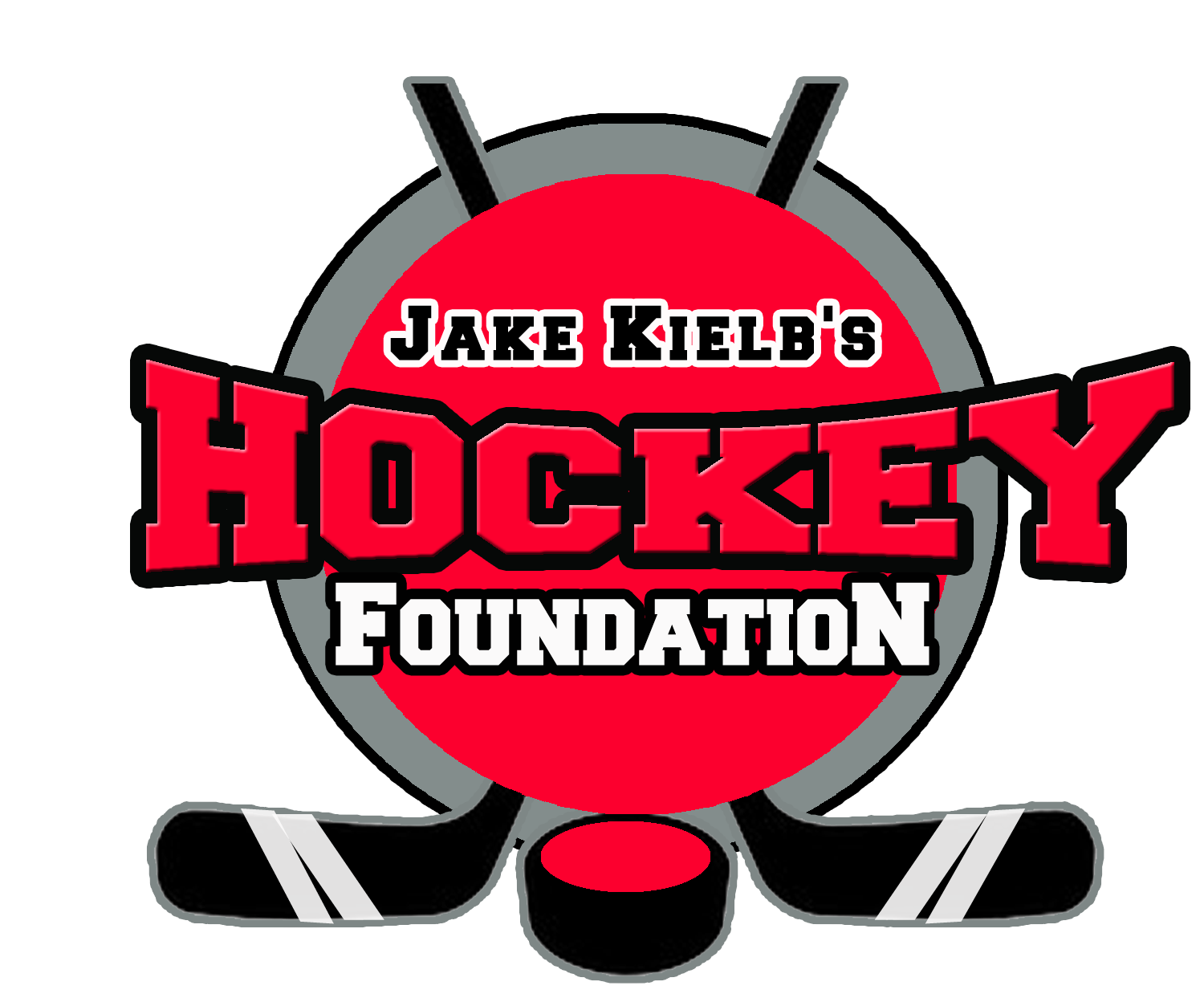                               2020-2021 Travel Season ALL INFORMATION PROVIDED WILL BE KEPT CONFIDENTIAL ________________________________________________________________________CLARK COUNTY RESIDENTS ONLYDEADLINE: JUNE 20, 2020 OBJECTIVE: The purpose of the Caltrol Sponsorship Award is to provide girls the opportunity to play on an established all-female youth travel hockey team. This award is to assist families with the fees of the travel program.  CRITERIA:Recipient player must be selected through tryouts for an all-female youth travel teamThe foundation must receive the completed application before the deadlineIncomplete applications will not be consideredNotification will be made prior to the beginning of tryouts if the player has been conditionally granted the Caltrol Sponsorship Award (final award requires acceptance on an all-female youth travel team.  If the selected player is not accepted on a team, an alternate applicant will be considered)If accepted onto an all-female travel program, notification must be made by the player or their family to the foundation within 24 hoursIf awarded, the funds will be provided directly to the travel program for the purpose of paying travel team related expenses for said playerUp to 3,000 per player will be awarded.Any questions or additional information please email the foundation at info@hockeyforkids.org.Caltrol Scholarship Award ApplicationPlayer's Full Name: ____________________________________________________________Address:_________________________________________________________________________City:________________________________    State:_____________  Zip Code: ___________Parent(s) Name: _______________________________________________________________Email: __________________________________________Phone Number: _______________________________Total number of people in household:Adults: _________Children: _________Are there any other children in the household that play in a travel hockey program?Yes or NoIf yes, who?  And what program? _____________________________________________Approximate (combined) annual household income:_______________________Please attach 2017 & 2018 tax returns. If there is any additional information we need, please attach it to this application such as hardships or proof of unemployment or medical bills or child support.This section to be completed by the player:What do you like about playing ice hockey? ___________________________________________________________________________________________________________________________________________________________________________________________________________________________________________________________________________________________________________________________________________________________________________________________________________________________________________________________________________________________________________________________________________________________________________________________________________________________________________________________________________________________________________________________________________________________________________What are your personal goals for the upcoming hockey season? _______________________________________________________________________________________________________________________________________________________________________________________________________________________________________________________________________________________________________________________________________________________________________________________________________________________________  We certify that the information provided here in this application and that all supporting documentation is true and accurate. Any discrepancies will be grounds for denial of financial assistance or rescinded. Parents/Legal Guardian Signature:___________________________________________________________________________________Date:________________________________Players Signature:___________________________________________________________________________________Please mail to:
Jake Kielb's Hockey FoundationC/O Caltrol Scholarship Award5240 Adorato DriveNorth Las Vegas, NV 89031Or email all documents to:Info@hockeyforkids.org 